      Anmeldeformular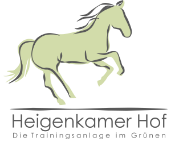                                         zumGaudi Turnier am Heigenkamer HofVor- und Nachname	_______________________________________________________Straße und Haus-Nr.	_______________________________________________________PLZ und Ort		_______________________________________________________Telefon-Nr.		_______________________________________________________Name des Pferdes	_______________________________________________________Rasse			_______________________________________________________Geburtsdatum		_______________________________________________________Am Turniertag erhaltet ihr gegen Bezahlung des Startgeldes eure Startnummer(n). Disziplin (bitte ankreuzen)Disziplin (bitte ankreuzen)StartgeldGaudi-Trail5,00 EURHorsemanship mit Ei5,00 EURFührzügelklasse mit Motto5,00 EURFreestyle5,00 EUR